VERZOEK TOT ONTHEFFING (veldproef)Voor het gebruik van een locatie die buiten de inrichting van de gebruiker valt.Ingevuld terug te sturen naar vermeld adres (per mail)AanvragerDe dienst kan op basis van een wetenschappelijke motivering, een vrijstelling verlenen op voorwaarde dat de gebruiker daartoe een schriftelijke aanvraag indient.(bron: art. 17 §1 van het KB van 29 mei 2013 betreffende de bescherming van proefdieren zoals gewijzigd door het BVR van 17 februari 2017)De beslissing in verband met deze ontheffingsaanvraag wordt schriftelijk en binnen de drie maanden na ontvangst van het aanvraagdossier door de dienst meegedeeld aan de gebruiker.ProefopzetBeschrijving van het gebruik van de dieren (proefneming, voorziene ingrepen):Wetenschappelijke motivering van de aanvraag: Locatie waar de proeven plaatsvinden Naam inrichting:	Adres:	Postcode: ……………………………. Gemeente:	Naam bedrijfsdierenarts:	Nummer van de Orde:…………………………………………… GSM bedrijfsdierenarts:	Personeel betrokken bij de veldproefNaam:…………………………………………………………………………………………….. Functie: 	Naam:…………………………………………………………………………………………….. Functie: 	Naam:…………………………………………………………………………………………….. Functie: 	Naam:…………………………………………………………………………………………….. Functie: 	Naam:…………………………………………………………………………………………….. Functie: 	Gelieve de goedkeuring van de Ethische Commissie voor de proef en de finale versie van de projectaanvraag toe te voegen als bijlagen bij deze aanvraag. Te . . . . . . . . . . . . . . . . . . . . . . . . . . , op  . .. / . .. / . ..	Naam en handtekening van de directeur van het laboratorium - - - - - - - - - - - - - - - - - - - - - - - - - - - - - - - - - - - - - - - - - - - - - - - - - - - - - - - - - - - - - - - - - - - - - - - - - - - - - - - - - -Verklaring van de Ethische Commissie: Motivering van de Ethische Commissie om deze aanvraag te ondersteunen. Te . . . . . . . . . . . . . . . . . . . . . . . . . . . , op  . . / . . / . .Handtekening en naam van de voorzitter en de secretaris van de Ethische Commissie . . . . . . . . . . . . . . . . . . . . . . . . . . . . . . . . . . . . . . . 			. . . . . . . . . . . . . . . . . . . . . . . . . . . . . . . . . . . . . . . . . . . . . . . . . . . . . . . . . . . . . . . . . . . . . . . . . . . . . . 			. . . . . . . . . . . . . . . . . . . . . . . . . . . . . . . . . . . . . . . Erkenningsnummer labo: ……………………………………………………………………………………………….Naam & adres labo: ……………………………………………………………………………………………….……………………………………………………………………………………………….……………………………………………………………………………………………….Laboratoriumdirecteur: ……………………………………………………………………………………………….Verantwoordelijke proefleider: ……………………………………………………………………………………………….Deskundige dierenwelzijn:……………………………………………………………………………………………….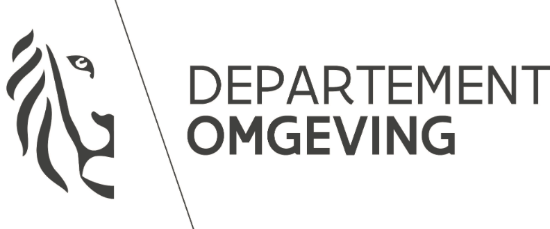 Vlaamse overheid – Departement OmgevingDierenwelzijn Vlaanderen
Koning Albert II-laan 15 bus 548
1210 Brussel
T 02 553 15 08dierenwelzijn@vlaanderen.beNaam van de gebruikte diersoort(en)AantalBegindatum experiment Einddatum experiment